THE NATIONAL AND KAPODISTRIAN UNIVERSITY OF ATHENS
Faculty of English StudiesSpring 2020-21
THEORY AND CRITICISM OF LITERATURE
4th semester
Section A-Z, Dr. Christina DokouFridays, 12:00-15:00, ZoomTopic: Christina Dokou's Zoom MeetingJoin https://us02web.zoom.us/j/4360127294?pwd=QUxLUnlMdWYzL05zSUJ4bnBCOUJnZz09 Meeting ID: 436 012 7294Passcode: 821147E-class: η-Τάξη ΕΚΠΑ | Theory and Criticism of Literatu... (uoa.gr)Office Hours: by e-appointment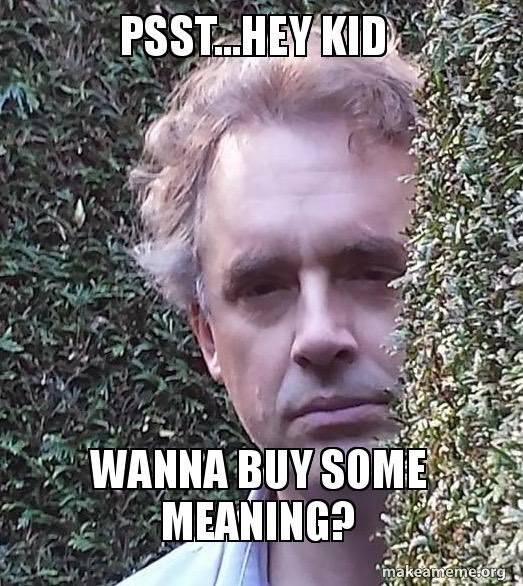 Office: 703, 7th floor, or through a screenWelcome to a course that aims to introduce students to the vital tools of any modern scholar’s trade: the various theories of interpreting literature (and other phenomena), ways of criticizing a text, and the main promulgators of these ways of thought, from antiquity to the present. In a literary field currently dominated by theory in both its reception and its creation even, thorough knowledge of the basics this course offers is an essential skill each student must possess. While the instructor will provide introductory and analytical lectures for each item and period during the main class time, your strong participation is indispensable for the profitable function of this course. Students are responsible for making up any material missed during the semester. Should any problems arise during the semester, please see the instructor as early as possible.The texts for this course are available on/through my website, at: http://users.uoa.gr/~cdokou/. The PowerPoints with the weekly class outlines will be uploaded on e-class after each session.Assessment for this course will be through a final examination; however, you may participate in the following optional extra-credit assignment, worth one (1) additional extra point: you will select one of the two advertisements posted on my website, and you will offer four different critical analyses to it, based respectively on four distinct theoretical approaches. Each analysis should be 1-2 typed pages (font: Times New Roman 12, 1,5 spacing, regular margins) and be based completely on your own, original understanding of the text and the theory’s relevance to it. The four analyses will be submitted during the final class of the semester in ELECTRONIC form (Word or Open Office file attached to mail) to my email cdokou@enl.uoa.gr, along with your name and student ID number. Plagiarism will not be tolerated.NOTE: For Erasmus students or students who are not familiar with Greek, alternative advertisements in English are available on the site.Course schedule:Suggested Further Readings:
Knellwolf, Ch. et al., eds., The Cambridge History of Literary Criticism, vols. 1-9.Leitch, Vincent B., et al., eds. The Norton Anthology of Theory and Criticism. 2nd ed. New York and London: Norton, 2010.Malpas, Simon and Paul Wake, eds., The Routledge Companion to Critical Theory.Selden, Raman, and Peter Widdowson, A Reader’s Guide to Contemporary Literary Theory.Matthew Arnold, Culture and Anarchy
Roland Barthes, MythologiesHomi Bhabha, The Location of Culture
Harold Bloom, The Anxiety of Influence
Cleanth Brooks, The Well-Wrought Urn
Judith Butler, Gender Trouble
John Caputo, Deconstruction in a Nutshell
Simone De Beauvoir, The Second SexTerry Eagleton, Marxism and Literary CriticismFranz Fanon, Black Skin, White Masks
Michel Foucault, The History of Sexuality, 4 vols.
Sigmund Freud, Totem and Taboo
Luce Irigaray, This Sex Which Is Not One
Fredric Jameson, The Political Unconscious
Carl Gustav Jung, Man and His Symbols
Longinus, On the Sublime
Toril Moi, Sexual/Textual Politics
William Norris, Derrida
Jean-Paul Sartre, What Is Literature?
Claude Lévi-Strauss, The Raw and the Cooked
Raymond Williams, Culture and SocietyDateSubject and Readings DueMarch 5Introduction & key concepts: General overview. March 12Mimesis and Techne: Plato, IonAristotle, from The Poetics, Parts I-IXMarch 19The Sublime:Burke “A Philosophical Enquiry…of the Sublime and the Beautiful,” Part I, Section VII, Part II, Section I, Part III, Section XXVII and Part IV, Section V.Nietzsche, from The Birth of Tragedy, Parts 1, 9-10, 24-25March 26New Criticism/ Formalism: Eliot, “Tradition and the Individual Talent”Bakhtin, “Epic and the Novel” from The Dialogic ImaginationApril 2Marxist Criticism: Wilson, “Marxism and Literature”Althusser, From Ideology and Ideological State ApparatusesApril 9Psychoanalysis: Freud, “from The Interpretation of Dreams” and “Creative Writers and Daydreaming” Lacan, “The Mirror Stage as Formative of the Analytical Function of the I”April 16Feminism:Woolf, from A Room of One’s Own, pp 39-45; 67-71; 82-87Gilbert and Gubar, from The Madwoman in the Attic: “Infection in the Sentence,” pp. 38end (PDF)-46 (until “distinctive female power.”)April 23Gender and Queer Studies:Butler, from Gender TroubleMay 14Race: Gates Jr, “Talking Black”Allen, “Kochinnenako in the Academe”. Available at £- Kochinnenako in Academe: - Ohio University (yumpu.com)May 21Post-colonialism: Spivak, “Can the Subaltern Speak?”Said, from Orientalism, parts I and II of “Introduction”May 28New Historicism and Cultural Studies: Foucault, “The Carceral” from Discipline and PunishMulvey, “Visual Pleasure and Narrative Cinema”June 4Postmodernism: Lyotard, “Defining the Postmodern”Barthes, “The Death of the Author”June 11Post-structuralism and Deconstruction: Derrida, “Structure, Sign and Play…”